 АДМИНИСТРАЦИЯ 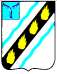 СОВЕТСКОГО МУНИЦИПАЛЬНОГО РАЙОНА  САРАТОВСКОЙ ОБЛАСТИ ПО С Т А Н О В Л Е Н И Е	 От      04.05.2012       №   356  р.п. Степное  внесении изменений в постановление администрации Советского муниципального района от 16.02.2011  № 90 Руководствуясь  Уставом  Советского  муниципального  района, администрация Советского муниципального района ПОСТАНОВЛЯЕТ:  Внести приложение к постановлению администрации от 16.02.2011 № 90 «Об утверждении долгосрочной муниципальной целевой программы «Развитие физической культуры и спорта в Советском муниципальном районе на 2011- 2015 годы» (с изменениями от 22.04.2011 № 262, от 11.05.2011 № 302, от 08.07.2011 № 468, от 21.07.2011 № 501, от 29.07.2011 № 532, от 18.08.2011 №  от 19.09.2011 № 652), следующие изменения : ).Раздел  	Объемы и источники финансирования 	изложить в новой редакции.  рублей;  2015 году – 1406.5 тыс. рублей; из них: - средства местного бюджета муниципального района – 1012 тыс. рублей;  другие источники (спонсорские средства) –	394.5 тыс. рублей;  объем финансирования уточняется ежегодно. приложение № 2 к долгосрочной муниципальной целевой программе изложить в новой редакции (прилагается). И.о. главы администрации Советского муниципального района                                        Г.Н.Панфилов	 Быковских В.П. 5-37-71  Приложение к постановлению  администрации  советского муниципального района от_04.05.2012_№356 «Приложение №2  долгосрочной муниципальной целевой программе Развитие физической культуры и спорта в Советсков Муниципальном районе на 2011-2015 годы Перечень мероприятий По Развитие физической культуры и спорта в Советсков Муниципальном районе на 2011-2015 годы п/п Наименлование мероприятия Источники финансирования Срок исполнен ия Всего(тыс. руб.) Объем  финансирования по годам, тыс. руб.  тветственный выполнение мероприятия 2011  2012  2013  20014  2015   1. 2. 3. 4. 5. 6. 7. 8. 9. 10. 11. Раздел 1. Массовые спортивные праздники, посвященные знаменательным датам Спортивный  праздник, 	средства местного бюджета 	Отдел  по посвященный  Дню 	2011-2015 	98,90 	4 	29,9  15 	24 	26 	молодежной  	Победы другие источники 	политике, Спортивный  праздник, 	средства местного бюджета	социальным посвященный  Дню 	2011-2015	      84 	15 	15 	24 	26 	вопросам Спортивный  праздник, 	средства местного бюджета	преподаватели посвященный  Дню 	92,5 	8,5 	19 	15 	24 	26 	учебных  заведений  	физкультурника2011-2015	района другие источники Спортивный  праздник, посвященный  Дню работников  нефтяной  и газовой промышленности	 средства местного бюджета 	 108 8 25 15 29 31 Итого по разделу 1 Раздел 2. Соревнования по видам спорта на первенство района Волейбол 446,4 35,5  118,9  73 115  124     Первенство  района  среди 	средства местного бюджета2011-2015	59,6 	5 	9,6 	10 	17 	18  Отдел  по   Кубок Саратовской обл. по средства местного бюджета	 	2011-2015 	75,5 политике, волейболу среди мужчин другие источники 17 20 19 19,5 физкультуре  и Гиревой спорт   Первенство района	 средства местного бюджета	 	2011-2015 	40 другие источники 5  10  12  13  Легкая атлетика   Первенство района	средства местного бюджета2011-2015	40 	5 	10 	12 	13 другие источники Настольный теннис   Первенство района	 средства местного бюджета	 	2011-2015 	     43   другие источники     3 5 10 12 13 Шахматы, шашки   Первенство района	 средства местного бюджета	 	2011-2015 	94 другие источники 4 20 20 24 26 Футбол, мини-футбол   Первенство  района  по мини-футболу   Первенство  района  по футболу  средства местного бюджета	 	2011-2015 	80,15 другие источники средства местного бюджета	 	2011-2015 	     73 другие источники 10,15 3 5 5 15 15 24 24 26  Отдел  по молодежной политике, 26 физкультуре  и спорту  и   Осенний кубок по футболу  средства местного бюджета	 2011-2015 	     62 3 социальным 9 15 17 18 другие источники вопросам Лыжные гонки   Первенство района	 средства местного бюджета	 	2011-2015 	40 другие источники 2 5 8 12 13 Бадминтон   Первенство района	 средства местного бюджета	 	2011-2015 	43 другие источники 10 8 12 13 Баскетбол   Первенство района	 средства местного бюджета	 	2011-2015 	      41 другие источники 3  5  8  12  13   Соревнования инвалидов  средства местного бюджета	 2011-2015 	     43 другие источники      5 5  8 12 13 Итого по разделу 2 1137,25  79,15 154,6 222 329  352,5 Раздел 3. Организация и проведение смотров- конкурсов   Районный смотр- конкурс на  лучшую  постановку средства местного бюджета 	2011-2015 	36 Отдел  по молодежной Итого по разделу3                                                                                                                     36    Раздел 4. Участие в областных мкроприятиях	      5    1       14    16   Участие в соревнованиях 	средства  местного 2011-2015	43 	Отдел  по   Областной  турнир  по средства местного бюджета  2011-2015	 вопросам боксу Зональные  соревнования среди  учащихся  школ  « Президентские  состязания ругие источники  165 80 85 администрации СМР,  тренеры ДЮСШ,  преподаватели учебных   Зональные  соревнования средства местного бюджета  2011-2015	 заведений района 5 8 14 16   Областная  Спартакиада  учебных  заведений начального профессионального образования средства местного бюджета  2011-2015	 	 другие источники 20 3 3,5 4 4,5 5   Зональные  соревнования 	средства местного бюджета  2011-2015по  футболу  «Кожаный 	55 	3 	15 	18 	19 мяч»	другие источники  Финальные соревнования 	средства местного бюджета  2011-2015по  футболу  «Кожаный 	69,4 	19,4 	24 	26 мяч»	другие источники  Зональные  соревнования 	средства местного бюджета  2011-2015по  футболу  среди 	2,5 	15 	19 	21 дворовых  команд  на Кубок  Губернатора Саратовской обл.	 другие источники 57,5   Финальные соревнования по  футболу  среди дворовых  команд  на Кубок  Губернатора Саратовской обл.	 средства местного бюджета  2011-2015	 	59,9 другие источники 9,9 24 26   Областная  зимняя  средства местного бюджета  2011-2015	 Спартакиада  сельских спортсменов другие источники 54 4 10 24 21 школ 	другие источники   Областная  Спартакиада ветеранов труда и спорта средства местного бюджета  2011-2015	 	118,3   другие источники 	6,5 21,820 34 36 Итого по разделу 4 977,5 60,5  158,5 65 333,5  360 Раздел 5. Физкультурно-оздоровительная и спортивная работа в школах района и ГОУ НПО ПУ-77 Итого по разделу 5 325 58 61,5 65 68,5 72 Раздел 6. Спортивно-массовые мероприятия иработа Степновской ДЮСШ и ГОУ ДОД «СОДЮСШ «Урожей»	   Участие ДЮСШ в 	средства местного бюджета  2011-2015«Ровесник»	другие источники 	95 15 	17 	19 	20 	23 областныв соревнованиях другие источники 525 95 100 105 110 115   Участие в трех средства местного бюджета  2011-2015	 105 Итого по разделу 6 1140,6  200,6  217 Раздел 7. Спартакиады работников газовой  промышленности	 229 241 253   Волейбол средства местного бюджета 2011-2015 Отдел  по молодежной другие источники 80 12 14 16 18 20 политике, бюджета другие источники 2011-2015 спорту  и социальным вопросам администрации СМР,  тренеры 14   16 18 20 преподаватели учебных Итого по разделу 7 160 заведений района 24 28 32 36 40 Раздел  8. Спортивно-массовая работа в муниципальных образованиях, организациях и предприятиях	   Проведение массовых спортивных праздников, посвященных знаменательным датам   Участие предприятий и организаций района в ремонте спортивной базы муниципальных образований средства местного бюджета другие источники средства местного бюджета другие источники 2011-2015 	      414,25 2011-2015 10,25 98  100 102 104  Отдел  по молодежной политике, физкультуре  и спорту  и социальным вопросам администрации СМР,  тренеры ДЮСШ,  130 20 23 26 29 32  преподаватели учебных Итого по разделу 8 544,25  30,25 121  126  131 136 Раздел  9. Спортивная база, спортинвентарь заведений района   Текущий ремонт спортивных залов школ средства местного бюджета 2011-2015 Отдел  по молодежной другие источники 79 10 политике,   Текущий ремонт средства местного 13 16 19 21 физкультуре  и спортивного зала ДЮСШ бюджета 2011-2015 спорту  и другие источники 120 социальным спортивного инвентаря и бюджета спортивной формы другие источники 2011-2015 157 3 89  14  16  18  20 администрации СМР,  тренеры   Установка хоккейной средства местного ДЮСШ,  коробки на стадионе бюджета 2011-2015 преподаватели «Нефтяник» другие источники учебных 3000 3000 заведений района   Установка беговых доржекстадионе «Нефтяник» средства местного бюджета другие источники 2011-2015  1000 1000 Итого по разделу 9 Итого по программе, в т.ч.	 4359 4122 49 56 63 69 9702 4610  1142  1226,5  1317  1406,5 средства местного бюджета другие источники 3802 150 808 884 947  1012 5900 4460  364  342,5  369  394,5 Верно: Председатель комитета по  делопроизводству, организационной и кадровой работе                                                                                                            С.В. Байрак Объемы и источники финансирования -  общая  потребность  в  затратах  на  реализацию программы составит  9702 тыс. рублей, в том числе  в 2011 году – 4610 тыс. рублей; из них: - средства местного бюджета муниципального района – 150 тыс. рублей; - другие источники  (спонсорские средства) – 4460 тыс. рублей  (сумма  предусмотрена  бизнес  –  планом предприятий нефтегазодобывающей отрасли); в 2012 году – 1172 тыс. рублей;  из них: - средства местного бюджета муниципального района – 808 тыс. рублей; - другие источники (спонсорские средства) – 364 тыс. рублей; в 2013 году – 1226.5 тыс. рублей;  из них: - средства местного бюджета муниципального района – 884 тыс. рублей; - другие источники (спонсорские средства) – 342.5 тыс. рублей; в 2014 году – 1317 тыс. рублей; из них: - средства местного бюджета муниципального района– 948 тыс. рублей; - другие источники (спонсорские средства) – 369 тыс. 30                         30 физкультуре  и спорту  и 2.      молодежи                             другие источники                                                администрации СМР,  тренеры ДЮСШ,  4. 2011-2015 другие источники 53 11    13 14 15 сельских КФК                        другие источники молодежной 3.  Первенство  района  среди          средства местного бюджета     2011-2015          78 производственных КФК 16 15 12 17 18 спорту  и социальным вопросам администрации СМР,  тренеры ДЮСШ,  преподаватели учебных заведений района другие источники 4.  Первенство  района  среди женщин 10 17 18 другие источники 5 4.  Всеенний  кубок  по футболу средства местного бюджета 2011-2015      60 другие источники средства местного бюджета 2011-2015  80 другие источники 3 5 17 17 18 администрации СМР,  тренеры ДЮСШ,  преподаватели учебных заведений района 5.  Участие  в  Первенстве области по футболу среди ветеранов средства местного бюджета 2011-2015      43 12 14 16 18 20 6.  Районный  турнир  по футболу «Кожаный мяч» другие источники средства местного бюджета 2011-2015       42 другие источники 3 2 5 5 17 17 18 18 7.  Районный  турнир  по футболу  среди  детских дворовых команд средства местного бюджета 2011-2015      50 8.  Турнир по футболу памяти Ю.В.Попова другие источники 5 10 17 18 физкультурно-оздоровительной  и спортивно-массовой             средства местного бюджета                                                     5 1 14 16 политике, физкультуре  и спорту  и социальным вопросам администрации СМР,  тренеры ДЮСШ,  преподаватели учебных заведений района работы  с  детми  и молодежью  по  месту жительства по  лыжным  гонкам  на призы  Губернатора Саратовской  обл. «Лыжня России» бюджета другие источники 5 5 8 12 13 молодежной политике, физкультуре  и спорту  и социальным среди  учащихся  школ  « Президентские состязания  ругие источники другие источники 49,5 6,5 10.  Областная  Спартакиада допризывной молодежи средства местного бюджета  2011-2015 50 другие источники                                                               средства местного бюджета  2011-2015             140,9   5 5 19 21 11.  Областная  Спартакиада трудящихся другие источники средства местного бюджета  2011-2015 55 25 23,9 25 33 34 12.  Областная  Спартакиада среди учащихся средних 15 19 21 13  Областной легкоатлетический  кросс «Олимпийский  день бега" средства местного бюджета  2011-2015 40 другие источники   10 14 16 1.  Учебно-тренеровачный процесс 1.  Учебно-тренеровачный процесс средства местного бюджета  2011-2015 другие источники средства местного бюджета  2011-2015 другие источники средства местного бюджета  2011-2015 другие источники средства местного бюджета  2011-2015 другие источники средства местного бюджета  2011-2015 другие источники средства местного бюджета  2011-2015 другие источники Отдел  по молодежной политике, физкультуре  и спорту  и социальным вопросам администрации СМР,  тренеры Отдел  по молодежной политике, физкультуре  и спорту  и социальным вопросам администрации СМР,  тренеры Отдел  по молодежной политике, физкультуре  и спорту  и социальным вопросам администрации СМР,  тренеры 2.  Работа  спортивных секций  и спцгрупп 2.  Работа  спортивных секций  и спцгрупп средства местного бюджета  2011-2015 другие источники средства местного бюджета  2011-2015 другие источники средства местного бюджета  2011-2015 другие источники средства местного бюджета  2011-2015 другие источники средства местного бюджета  2011-2015 другие источники средства местного бюджета  2011-2015 другие источники средства местного бюджета  2011-2015 другие источники средства местного бюджета  2011-2015 другие источники средства местного бюджета  2011-2015 другие источники средства местного бюджета  2011-2015 другие источники средства местного бюджета  2011-2015 другие источники средства местного бюджета  2011-2015 другие источники 3.  Проведение  семинара судей  и  учителей физкультуры 3.  Проведение  семинара судей  и  учителей физкультуры средства местного бюджета  2011-2015 средства местного бюджета  2011-2015 средства местного бюджета  2011-2015 средства местного бюджета  2011-2015 средства местного бюджета  2011-2015 средства местного бюджета  2011-2015 4.  Районная  Спартакиада 4.  Районная  Спартакиада школьников                                                                                                     350 школьников                                                                                                     350 школьников                                                                                                     350 школьников                                                                                                     350 школьников                                                                                                     350 школьников                                                                                                     350 школьников                                                                                                     350 ДЮСШ,  5.  «Президентские состязания»  в  школах района  5.  «Президентские состязания»  в  школах района  другие источники средства местного бюджета  2011-2015                другие источники                                                 20 35 3 58 3,5 61 4 64 4,5 67 5 преподаватели учебных заведений района преподаватели учебных заведений района 1.  Учебно-тренеровочный процесс,  укрепление  и развитие  отделений футбола,  волейбола, баскетбола,  тяжелой  и легкой  атлетики,  бокса, настольного тенниса средства местного бюджета  2011-2015 другие источники Отдел  по молодежной политике, физкультуре  и спорту  и социальным вопросам администрации СМР,  тренеры ДЮСШ,  преподаватели учебных заведений района 2.  Учебно-тренеровочные сборы  в  спортлагере средства местного бюджета  2011-2015 областных Спартакиадах ГОУ ДОД «СОДЮСШ         другие источники 465,6 55 35,6 55 100 110 115 «Урожай»  2.  Мини-футбол                             средства местного физкультуре  и 80             12 ДЮСШ,  3.  Приобретение                            средства местного 20 22 24 26 28 вопросам 